World Population- Events.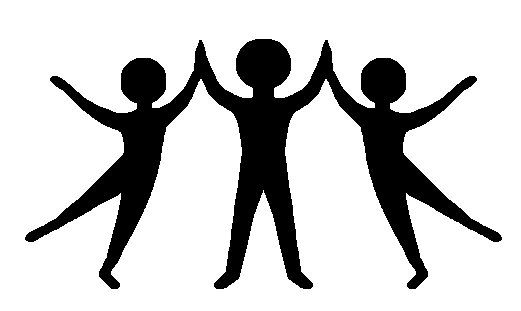 Note the following events on the World population growth graph- state whether they would affect the birth or death rate, or both, and why.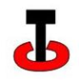 World Population Growth Graph1750 - Industrial revolution- agricultural output increasingly becomes mechanised, yields improve.1849 - Snow suggests a link between contaminated water and cholera- promotes investment in clean water supply and sewage treatment in the UK.1939-1945- Second World War.1864 - First mass manufacture of condoms.1955- Salk develops the first Polio vaccine. 1786- First development of a vaccine, for smallpox by Jenner.2009- Cost of raising a child till 21 is estimated to be £200,000 according to the Guardian newspaper.1978- China introduces the one child policy.1965- Green Revolution in India- use of new varieties of seeds, chemicals and irrigation increases yields.1880- Compulsory education introduced for 5-10 year olds in UK.1914-1918- First World War.1918-1920- Spanish Flu pandemic leaves 50-100 million dead.1967- Abortion Act- UK.1893- New Zealand the first country to give women the vote.1883- Factory Act in the UK makes employing children under 9 illegal. 1968- Pope states artificial contraception is unacceptable.1961- Oral contraceptive pill available on the NHS.1967- Christiaan Barnard performs the first heart transplant.1918- Women permitted to vote at the age of 30 in the UK.1948- National Health Service established in the U.K.2004- Asian Tsunami kills over 230,000 people.1845-1852- potato blight sparks the Irish Potato famine.1918-Education Act makes education compulsory from the ages of 5-14; this is raised to 16 in 1964.1981- First cases of a new disease reported in the United States- later named Aids.